АДМИНИСТРАЦИЯ  ИЗОБИЛЬНЕНСКОГО  СЕЛЬСКОГО ПОСЕЛЕНИЯНИЖНЕГОРСКОГО  РАЙОНАРЕСПУБЛИКИ  КРЫМРАСПОРЯЖЕНИЕ18.05. 2020 г.                                   с.Изобильное                                        № _10О проведении публичных слушаний В соответствии с Федеральным законом от 06.10.2003 г. № 131-ФЗ «Об общих принципах организации местного самоуправления в Российской Федерации», Положением о публичных слушаниях на территории   муниципального образования Изобильненское сельское поселение Нижнегорского района Республики Крым, утвержденное решением № 4 20-й сессии от 14.12.2015 г.,        1. Провести публичные слушания по обсуждению годового отчета об исполнении бюджета Изобильненского сельского поселения Нижнегорского района Республики Крым за 2019 год (далее по тексту – публичные слушания).2. Назначить дату, время и место проведения публичных слушаний:               «27» мая 2020 года в 10-00 часов по адресу: Нижнегорский район, с. Изобильное,   пер. Центральный, 15, (здание Изобильненского сельского совета).3. Обнародовать данное Распоряжение на сайте izobilnoe-sp.ru, а так же на доске объявлений Изобильненского сельского совета по адресу Нижнегорский район, с. Изобильное, пер. Центральный, 15.4. Контроль за исполнением настоящего Распоряжения возложить на заведующую сектора  Пищекову С.С.Председатель Изобильненского сельского совета –глава Администрации Изобильненского сельскогопоселения   				                                                   Назарова Л.Г.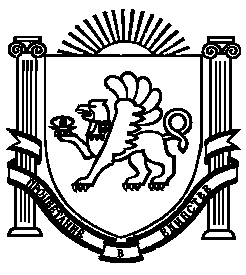 